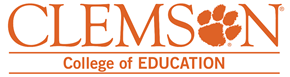 Final Summary EvaluationRobert Sternberg (1998). Principles of Teaching for Successful Intelligence. Educational Psychologist, 33, 65-72.Teacher Candidate:Date:           Classroom Teacher:School:  University Supervisor:Grade/Subject:Evaluator:Date of Final Conference:South Carolina Teaching Standards Rubric:South Carolina Teaching Standards Rubric:South Carolina Teaching Standards Rubric:South Carolina Teaching Standards Rubric:South Carolina Teaching Standards Rubric:InstructionInstructionInstructionInstructionInstructionExemplary (4)Proficient (3)Needs Improvement (2)Unsatisfactory (1)Description of Qualifying MeasuresDescription of Qualifying MeasuresConsistent Evidence of Student Centered Learning/Student Ownership of Learning- Teacher Facilitates the Learning.Some Evidence of Student Centered Learning/ Student Ownership of Learning– Teacher Facilitates the LearningMoving Towards Student Centered Learning/Student Ownership of Learning- Consistent Reliance on Teacher Direction.Heavy emphasis on Teacher Direction – Minimal Evidence of Student Ownership of LearningStandards and ObjectivesADEPT 1B; 2A; 4A; 7AScore: ___All learning objectives and state content standards are explicitly communicated.Sub-objectives are aligned and logically sequenced to the lesson’s major objective.Learning objectives are: (a) consistently connected to what students have previously learned, (b) know from life experiences, and (c) integrated with other disciplines.Expectations for each student’s performance are clear, demanding, and high.State standards are displayed, referenced throughout the lesson with explanations.There is evidence that most students demonstrate mastery of the objective.Most learning objectives and state content standards are communicated.Sub-objectives are mostly aligned to the lesson’s major objective.Learning objectives are connected to what students have previously learned.Expectations for student performance are clear, demanding and high.State standards are displayed and referenced in the lesson.There is evidence that most students demonstrate mastery of the objective.Some learning objectives and state content standards are communicated.Sub-objectives are sometimes aligned to the lesson’s major objective.Learning objectives are not clearly connected to what students have previously learned.Expectations for student performance are clear.State standards are appropriately displayedThere is evidence that some of the students demonstrate mastery of the objective.Learning objectives and state content standards are not communicated.Sub-objectives are rarely aligned to the lesson’s major objective.Learning objectives are rarely connected to what students have previously learned.Expectations for student performance are vague.State standards are not appropriately displayed.There is evidence that few students demonstrate mastery of the objective.Motivating StudentsADEPT 1E; 4B,C; 6C; 8B; 9AEEDA 5Score: ___The teacher consistently and explicitly organizes the content so that it is personally meaningful, relevant and intellectually engaging to all students.The teacher consistently develops learning experiences where inquiry, curiosity and exploration are valued.The teacher consistently reinforces and rewards effort.The teacher often organizes the content so that it is personally meaningful, relevant and intellectually engaging to most students.The teacher often develops learning experiences where inquiry, curiosity and exploration are valued.The teacher regularly reinforces and rewards effort.The teacher sometimes organizes the content so that it is personally meaningful, relevant and engaging to some students.The teacher sometimes develops learning experiences where inquiry, curiosity and exploration are valued.The teacher sometimes reinforces and rewards effort.The teacher rarely organizes the content so that it is personally meaningful, relevant and engaging to students.The teacher rarely develops learning experiences where inquiry, curiosity and exploration are valued.The teacher rarely reinforces and rewards effort.Presenting Instructional ContentADEPT 5A,C; 6B,CScore: ___Presentation of content always includes:visuals that establish: the purpose of the lesson, preview the organization of the lesson, and include reflective internal summaries of the lesson.Explicit examples, illustrations, analogies, and labels for new concepts and ideas.modeling by the teacher to demonstrate his or her performance expectations throughout the lesson.concise communication.logical sequencing and segmenting.all essential information.no irrelevant, confusing, or non- essential information.Presentation of content most of the time includes:visuals that establish the purpose of the lesson, preview the organization of the lesson, and include reflective internal summaries of the lesson.examples, illustrations, analogies, and labels for new concepts and ideas.modeling by the teacher to demonstrate his or her performance expectations.concise communication.logical sequencing and segmenting.all essential information.no irrelevant, confusing, or non- essential information.Presentation of content sometimes includes:visuals that establish the purpose of the lesson, preview the organization of the lesson, and include internal summaries of the lessonexamples, illustrations, analogies, and labels for new concepts and ideas.modeling by the teacher to demonstrate his or her performance expectations.concise communication.logical sequencing and segmenting.all essential informationno irrelevant, confusing, or non- essential information.Presentation of content rarely includes:visuals that establish the purpose of the lesson, preview the organization of the lesson, and include internal summaries of the lesson.examples, illustrations, analogies, and labels for new concepts and ideas.modeling by the teacher to demonstrate his or her performance expectations.concise communication.logical sequencing and segmenting.all essential information.no irrelevant, confusing, or non- essential information.Lesson Structure and PacingADEPT 6C;9B,CScore: ___The lesson starts promptly.The lesson's structure is coherent, with a significant beginning, middle, end, and extended time for reflection.Pacing is brisk, and provides many opportunities for individual students who progress at different learning rates.Routines for distributing materials are seamless.No instructional time is lost during transitions.The lesson starts promptly.The lesson's structure is coherent, with a beginning, middle, and end and reflection.Pacing is appropriate, and sometimes provides opportunities for students who progress at different learning rates.Routines for distributing materials are efficient.Little instructional time is lost during transitions.The lesson starts somewhat promptly.The lesson's structure is coherent, with a beginning, middle, and end.Pacing is appropriate for some students and rarely provides opportunities for students who progress at different learning rates.Routines for distributing materials are efficient.Instructional time is lost during transitions.The lesson does not start promptly.The lesson has a structure, but may be missing closure or introductory elements.Pacing is appropriate for few students, and does not provide opportunities for students who progress at different learning rates.Routines for distributing materials are inefficient.Considerable time is lost during transitions.Activitiesand MaterialsADEPT 2B; 5B,C; 6CTechnologyEEDA 5, 6, 7Score: ___Activities and materials include all of the following:support the lesson objectives.are challenging.sustain students’ attention.elicit a variety of thinking.provide time for reflection.are relevant to students’ lives.provide opportunities for student to student interaction.induce student curiosity and suspense.provide students with choices.incorporate multimedia and technology which enhances student learning and thinking.incorporate resources beyond the school curriculum texts (e.g., teacher made materials, manipulatives, resources from museums, cultural centers, etc).In addition, sometimes activities are game-like, involve simulations, require creating products, and demand self- direction and self-monitoring.Activities and materials include most of the following:support the lesson objectives.are challenging.sustain students’ attention.elicit a variety of thinking.provide time for reflection.are relevant to students’ lives.provide opportunities for student to student interaction.induce student curiosity and suspense.provide students with choices.incorporate multimedia and technology.incorporate resources beyond the school curriculum texts (e.g., teacher made materials, manipulatives, resources from museums, cultural centers, etc).Activities and materials include some of the following:support the lesson objectives.are challenging.sustain students’ attention.elicit a variety of thinking.provide time for reflection.are relevant to students’ lives.provide opportunities for student to student interaction.induce student curiosity and suspense.provide students with choices.incorporate multimedia and technology.incorporate resources beyond the school curriculum texts (e.g., teacher made materials, manipulatives, resources from museums, cultural centers, etc).Activities and materials include few of the following:support the lesson objectives.are challenging.sustain students’ attention.elicit a variety of thinking.provide time for reflection.are relevant to students’ lives.provide opportunities for student to student interaction.induce student curiosity and suspense.provide students with choices.incorporate multimedia and technology.incorporate resources beyond the school curriculum texts (e.g., teacher made materials, manipulatives, resources from museums, etc).Score: ___All students in groups know their roles, responsibilities, and group work expectations.All students participating in groups are held accountable for group work and individual work.Instructional group composition is varied (e.g., race, gender, ability, and age) to best accomplish the goals of the lesson.Instructional groups facilitate opportunities for students to set goals, reflect on, and evaluate their learning.Most students in groups know their roles, responsibilities, and group work expectations.Most students participating in groups are held accountable for group work and individual work.Instructional group composition is varied (e.g., race, gender, ability, and age) to most of the time, accomplish the goals of the lesson.Some students in groups know their roles, responsibilities, and group work expectations.Some students participating in groups are held accountable for group work and individual work.Instructional group composition is varied (e.g., race, gender, ability, and age) to sometime, accomplish the goals of the lesson.Few students in groups know their roles, responsibilities, and group work expectations.Few students participating in groups are held accountable for group work and individual work.Instructional group composition remains unchanged irrespective of the learning, and instructional goals of a lesson.Teacher Content KnowledgeADEPT 5A; 6A,B,CScore: ___Teacher displays extensive content knowledge of all the subjects she or he teaches.Teacher consistently implements a variety of subject-specific instructional strategies to enhance student content knowledge.2The teacher consistently highlights key concepts and ideas, and uses them as bases to connect other powerful ideas.Limited content is taught in sufficient depth to allow for the development of understanding.Teacher displays accurate content knowledge of all the subjects he or she teaches.Teacher regularly implements subject- specific instructional strategies to enhance student content knowledge.The teacher regularly highlights key concepts and ideas, and uses them as bases to connect other powerful ideas.Teacher displays adequate content knowledge of all the subjects he or she teaches.Teacher sometimes implements subject-specific instructional strategies to enhance student content knowledge.The teacher sometimes highlights key concepts and ideas, and uses them as bases to connect other powerful ideas.Teacher displays under-developed content knowledge in several subject areas.Teacher rarely implements subject- specific instructional strategies to enhance student content knowledge.Teacher does not understand key concepts and ideas in the discipline, and therefore presents content in an unconnected way.Teacher Knowledge of Students3ADEPT 5A; 6BEEDA 7Score: ___Teacher practices display understanding of each student’s anticipated learning difficulties.Teacher practices consistently incorporate student interests and cultural heritage.Teacher consistently provides differentiated instructional methods and content to ensure children have the opportunity to master what is being taught.Teacher practices display understanding of most student anticipated learning difficulties.Teacher practices regularly incorporate student interests and cultural heritage.Teacher regularly provides differentiated instructional methods and content to ensure children have the opportunity to master what is being taught.Teacher practices display understanding of some student anticipated learning difficulties.Teacher practices sometimes incorporate student interests and cultural heritage.Teacher sometimes provides differentiated instructional methods and content to ensure children have the opportunity to master what is being taught.Teacher practices demonstrate minimal knowledge of students anticipated learning difficulties.Teacher practices rarely incorporate student interests or cultural heritage.Teacher practices demonstrate little differentiation of instructional methods or content.ThinkingADEPT 5BEEDA 5Score: ___The teacher thoroughly teaches three types of thinking:analytical thinking where students analyze, compare and contrast, and evaluate and explain information.4practical thinking where students use, apply, and implement what they learn in real-life scenarios.5creative thinking where students create, design, imagine and suppose.6research-based thinking where students explore and review a variety of ideas, models, and solutions to problems.7instructional groups facilitate opportunities for students to set goals, reflect on and evaluate their learning.The teacher consistently provides opportunities where students:generate a variety of ideas and alternatives.analyze problems from multiple perspectives and viewpoints.monitor their thinking to insure that they understand what they are learning, are attending to critical information, and are aware of the learning strategies that they are using and why.The teacher thoroughly teaches two types of thinking:analytical thinking where students analyze, compare and contrast, and evaluate and explain information.practical thinking where students use, apply, and implement what they learn in real-life scenarios.creative thinking where students create, design, imagine and suppose.research-based thinking where students explore and review a variety of ideas, models, and solutions to problems.instructional groups facilitate opportunities for students to set goals, reflect on and evaluate their learning.  The teacher regularly provides opportunities where students:generate a variety of ideas and alternatives.analyze problems from multiple perspectives and viewpoints.The teacher attempts to teach one type of thinking but does not thoroughly teach at least one type of thinking:analytical thinking where students analyze, compare and contrast, and evaluate and explain information.practical thinking where students use, apply, and implement what they learn in real-life scenarios.creative thinking where students create, design, imagine and suppose.research-based thinking where students explore and review a variety of ideas, models, and solutions to problems.instructional groups facilitate opportunities for students to set goals, reflect on and evaluate their learning.The teacher sometimes provides opportunities where students:generate a variety of ideas and alternatives.analyze problems from multiple perspectives and viewpoints.The teacher implements no learning experiences that thoroughly teach any type of thinking.The teacher provides few opportunities where students:generate a variety of ideas and alternatives.analyze problems from multiple perspectives and viewpoints.Problem SolvingADEPT 5BScore: ___The teacher implements activities that teach and reinforce 3 or more of the following problem solving types:AbstractionCategorizationDrawing Conclusions/Justifying SolutionsPredicting OutcomesObserving and ExperimentingImproving SolutionsIdentifying Relevant/Irrelevant InformationGenerating IdeasCreating and DesigningThe teacher implements activities that teach and reinforce 2 of the following problem solving types:AbstractionCategorizationDrawing Conclusions/Justifying SolutionPredicting OutcomesObserving and ExperimentingImproving SolutionsIdentifying Relevant/Irrelevant InformationGenerating IdeasCreating and DesigningThe teacher implements activities that teach and reinforce 1 of the following problem solving types:AbstractionCategorizationDrawing Conclusions/Justifying SolutionPredicting OutcomesObserving and ExperimentingImproving SolutionsIdentifying Relevant/Irrelevant InformationGenerating IdeasCreating and DesigningThe teacher implements no activities that teach and reinforce any of the following problem solving types:AbstractionCategorizationDrawing Conclusions/Justifying SolutionPredicting OutcomesObserving and ExperimentingImproving SolutionsIdentifying Relevant/Irrelevant InformationGenerating IdeasCreating and DesigningEvidence Notes:Evidence Notes:Evidence Notes:Evidence Notes:Evidence Notes:            Planning            Planning            Planning            PlanningExemplary (4)Proficient (3)Needs Improvement (2)Unsatisfactory (1)Description of Qualifying MeasuresConsistent Evidence of Student Centered Learning/Student Ownership of Learning- Teacher Facilitates the Learning.Some Evidence of Student Centered Learning/ Student Ownership of Learning– Teacher Facilitates the LearningMoving Towards Student Centered Learning/Student Ownership of Learning- Consistent Reliance on Teacher Direction.Heavy emphasis on Teacher Direction – Minimal Evidence of Student Ownership of LearningInstructional PlansADEPT 1A,B,C; 2A,2BScore: ___Instructional plans include:measurable and explicit goals aligned to state content standards.activities, materials, and assessments that:are aligned to state standards.are sequenced from basic to complex.build on prior student knowledge, are relevant to students’ lives, and integrate other disciplines.provide appropriate time for student work, student reflection, and lesson and unit closure.evidence that plan is appropriate for the age, knowledge, and interests of all learners.evidence that the plan provides regular opportunities to accommodate individual student needs.Instructional plans include:goals aligned to state content standards.activities, materials, and assessments that:are aligned to state standards.are sequenced from basic to complex.build on prior student knowledge.provide appropriate time for student work, and lesson and unit closure.evidence that plan is appropriate for the age, knowledge, and interests of most learners.evidence that the plan provides some opportunities to accommodate individual student needs.Instructional plans include:some goals aligned to state content standards.activities, materials, and assessments that:are sometimes aligned to state standards.are sometimes sequenced from basic to complex.Sometimes build on prior student knowledge.Sometimes provide appropriate time for student work, and lesson and unit closure.Some evidence that plan is appropriate for the age, knowledge, and interests of most learners.evidence that the plan provides some opportunities to accommodate individual student needs.Instructional plans include:few goals aligned to state content standards.activities, materials, and assessments that:are rarely aligned to state standards.are rarely logically sequenced.rarely build on prior student knowledgeinconsistently provide time for student work, and lesson and unit closurelittle evidence that the plan is appropriate for the age, knowledge, or interests of the learners.little evidence that the plan provides some opportunities to accommodate individual student needs.Student Work1ADEPT 1C,D;2C; 3BScore: ___Assignments require students to:organize, interpret, analyze, synthesize, and evaluate information rather than reproduce it.draw conclusions, make generalizations, and produce arguments that are supported through extended writing.connect what they are learning to experiences, observations, feelings, or situations significant in their daily lives both inside and outside of school.Assignments require students to:interpret and analyze information rather than reproduce it.draw conclusions and support them through writing.connect what they are learning to prior learning and some life experiences.Assignments require students to:interpret information rather than reproduce it.Sometimes draw conclusions and support them through writing.Sometimes connect what they are learning to prior learningAssignments require students to:mostly reproduce information.rarely draw conclusions and support them through writing.rarely connect what they are learning to prior learning or life experiences.AssessmentADEPT 2C; 3A,B,C;  7BScore: ___Assessment Plans:are consistently aligned with state content standards.have clear appropriate measurement criteria.measure student performance in more than three ways (e.g., in the form of a project, experiment, presentation, essay, short answer, or multiple choice test.require extended written tasks.are portfolio-based with clear illustrations of student progress toward state content standards.include descriptions of how assessment results will be used to inform future instruction.Assessment Plans:are aligned with state content standards.have clear measurement criteria.measure student performance in more than two ways (e.g., in the form of a project, experiment, presentation, essay, short answer, or multiple choice test).require written tasks.include performance checks throughout the school year.Assessment Plans:are sometimes aligned with state content standards.have measurement criteria.measure student performance in more than one way (e.g., in the form of a project, experiment, presentation, essay, short answer, or multiple choice test).require limited written tasks.include performance checks but may not be monitored consistently.Assessment Plans:are rarely aligned with state content standards.have ambiguous measurement criteria.measure student performance in less than two ways (e.g., in the form of a project, experiment, presentation, essay, short answer, or multiple choice test).include performance checks, although the purpose of these checks is not clear.Evidence Notes:Evidence Notes:Evidence Notes:Evidence Notes:Evidence Notes:EnvironmentEnvironmentEnvironmentEnvironmentEnvironmentExemplary (4)Proficient (3)Needs Improvement (2)Unsatisfactory (1)Description of Qualifying MeasuresConsistent Evidence of Student Centered Learning/Student Ownership of Learning- Teacher Facilitates theLearning.Some Evidence of Student Centered Learning/ Student Ownershipof Learning – Teacher Facilitates the LearningMoving Towards Student Centered Learning/Student Ownershipof Learning-Consistent Reliance on Teacher Direction.Heavy emphasis on Teacher Direction – Minimal Evidence of Student Ownership of LearningExpectationsADEPT 4A,B;8C; 9BScore: ___Teacher sets high and demanding academic expectations for every student.Teacher encourages students to learn from mistakes.Teacher creates learning opportunities where all students can experience success.Students take initiative and follow through with their own work.Teacher optimizes instructional time, teaches more material, and demands better performance from every student.Teacher sets high and demanding academic expectations for every student.Teacher encourages students to learn from mistakes.Teacher creates learning opportunities where most students can experience success.Students complete their work according to teacher expectations.Teacher sets high and demanding academic expectations for most students.Teacher encourages students to learn from mistakes.Teacher creates learning opportunities where some students can experience success.Teacher expectations for student work are not clear for all students.Teacher expectations are not sufficiently high for every student.Teacher creates an environment where mistakes and failure are not viewed as learning experiences.Students demonstrate little or no pride in the quality of their work.Managing Student BehaviorADEPT 1E; 8BScore:__Students are consistently well-behaved, and on task.Teacher and students establish clear rules and expectations for learning and behavior.The teacher consistently uses techniques such as intrinsic motivation, social approval, contingent activities, and consequences to maintain appropriate student behavior.The teacher overlooks inconsequential behavior.The teacher deals with students who have caused disruptions rather than the entire class.The teacher attends to disruptions quickly, firmly and consistently with no interruption to instruction.Students are mostly well- behaved, and on task, some minor learning disruptions may occur.Teacher establishes rules for learning and behavior.The teacher uses several techniques such as intrinsic motivation, social approval, contingent activities, and consequences to maintain appropriate student behavior.The teacher overlooks most inconsequential behavior, but other times addresses it stopping the lesson.The teacher attends to disruptions firmly and consistently with minimal interruption to instruction.Student behavior is inconsistent with several students off task, minor learning disruptions are frequent.Teacher establishes rules for learning and behavior.The teacher uses some techniques such as intrinsic motivation, social approval, contingent activities, and consequences to maintain appropriate student behavior.The teacher overlooks some inconsequential behavior, but other times addresses it stopping the lesson.The teacher inconsistently deals with students who have caused disruptions, and frequently addresses the entire class.Students are not well-behaved and are often off-task.Teacher establishes few rules for learning and behavior.The teacher uses few techniques to maintain appropriate student behavior.The teacher does not distinguish between inconsequential behavior and inappropriate behavior.Disruptions frequently interrupt instruction.EnvironmentADEPT 8A,BScore:_________The classroomwelcomes all members and guestsis organized and understandable to all students and encourages student collaboration .supplies, equipment, and resources are easily and readily accessible for all students.displays student work that frequently changes.is consistently arranged to promote individual and group learning.The classroomwelcomes most members and guests.is organized and understandable to most students.supplies, equipment, and resources are accessible for most students.displays student work.is arranged to promote individual and group learning.The classroomwelcomes some members and guests.is organized and understandable to some students.supplies, equipment, and resources are accessible.Displayed student work is not updated regularly.is sometimes arranged to promote individual and group learning.The classroomis somewhat cold and uninviting.is not well organized and understandable to students.supplies, equipment, and resources are difficult to access.does not display student work.is not arranged to promote group learning.Respectful Culture9ADEPT8B,C;9AScore: ___Teacher-student interactions demonstrate caring and respect for one another.Students exhibit caring and respect for one another.Teacher seeks out, and is receptive to the interests and opinions of all students.Positive relationships and interdependence characterize the classroom.Teacher-student interactions are mostly friendly, but may reflect occasional inconsistencies.Students exhibit respect for the teacher, and are often polite to each other.Teacher is often receptive to the interests and opinions of students.Teacher-student interactions are sometimes friendly, but may reflect occasional inconsistencies, favoritism, or disregard for students' cultures.Students exhibit respect for the teacher, and are generally polite to each other.Teacher is sometimes receptive to the interests and opinions of students.Teacher-student interactions are sometimes authoritarian, negative, or inappropriate.Students exhibit disrespect for the teacher.Student interaction is characterized by conflict, sarcasm, or put-downs.Teacher is not receptive to interests and opinions of students.Evidence Notes:	Evidence Notes:	Evidence Notes:	Evidence Notes:	Evidence Notes:	ProfessionalismProfessionalismProfessionalismProfessionalismProfessionalismProfessionalismPerformance StandardExemplary4Proficient3Needs Improvement2Unsatisfactory1Advocate for StudentsADEPT 10AScore: _____Candidate is committed to treating students and others with kindness, fairness, patience, dignity, and respect.Candidate advocates for ALL students and exhibits belief that ALL students can learn.Candidate collaborates with teachers, school personnel, and other professionals to determine needs of his/her students and to plan and provide students with appropriate learning experiences and assessments. AlwaysOftenSometimesRarelyProfessional & Ethical Demeanor & BehaviorADEPT 10DScore: _____Teacher is prompt, exhibits professional appearance and dress, responsibility, and initiative.Candidate complies with professional, school and district rules, policies, and procedures. Candidate is cognizant of policies set forth in Standards of Conduct for SC.Candidate performance is characteristic of ethical standards and quality of work (completing tasks in a timely, accurate and effective manner).Candidate does not criticize the school, teachers, or the community and safeguards all personal and confidential information for professional use only.AlwaysOftenSometimesRarelyEffective CommunicatorADEPT 10CScore: _____Inside and outside of classroom candidate’s spoken and written language is clear, correct, and appropriate for each target audience.Candidate communicates and engages with families of classroom children to support learning and through a variety of formats (contacts, meetings, telephone, conference, letters/newsletters, through technology, etc.) to maintain effective and ongoing communication.Concerns and questions are communicated in a professional manner with teachers, school personnel, and university faculty and staff.Candidate demonstrates understanding of an engagement in maintaining a positive collaborative relationship with families, school colleagues, and agencies. AlwaysOftenSometimesRarelyActive Learner/EngagementADEPT 10A, 10B, 10EScore: _____For continual professional growth and enhancement of student learning:Candidate is a reflective practitioner who systematically collects, synthesizes, and evaluates student growth data to identify ways to enhance learning.Candidate seek out and participates in professional growth activities such as conference, presentations, and school professional development offerings.Candidate attends and volunteers at school meetings (school boards, school improvement council, and faculty meetings), community events involving the school, PTA meetings, after school care programs/tutoring.Candidate attends parent planning meetings, open house, IEP/504 planning meetings as appropriate. AlwaysOftenSometimesRarelyEvidence NotesTechnology (Do not add to total points)Technology (Do not add to total points)Technology (Do not add to total points)Technology (Do not add to total points)Technology (Do not add to total points)Technology (Do not add to total points)Performance StandardExemplary4Proficient3Needs Improvement2Unsatisfactory1Use of TechnologyScore: _____Candidate uses instructional technology in the classroom for student learning (e.g., smartboards, laptops, ipads).AlwaysOftenSometimesRarelyUse of TechnologyScore: _____Candidate uses web sites and web applications in the design and implementation of lessons.AlwaysOftenSometimesRarelyEvidence NotesFinal Grade Calculations for Student Teaching:  Student teacher performance on the Long Range Plan, Unit Plan, Professionalism, and Lesson Observation evaluations are all taken into account for the final summary evaluation.  Total points from the final summary evaluation will be used to calculate your final grade for your student teaching course.  The following scale will be used to assign student grades.  A student can earn an A by scoring an average score of Proficient on all indicators on the rubric and with a limited number of Needs Improvement.Final Grade Calculations for Student Teaching:  Student teacher performance on the Long Range Plan, Unit Plan, Professionalism, and Lesson Observation evaluations are all taken into account for the final summary evaluation.  Total points from the final summary evaluation will be used to calculate your final grade for your student teaching course.  The following scale will be used to assign student grades.  A student can earn an A by scoring an average score of Proficient on all indicators on the rubric and with a limited number of Needs Improvement.Letter GradeTotal Points EarnedA  69 and above and 0-2 Needs ImprovementB  66-68 and no more than 4 Needs ImprovementC  63-65 and no more than 6 Needs ImprovementD  60-62 and no more than 8 Needs ImprovementF 59 and below and 9 or more Needs ImprovementCANDIDATE FINAL SUMMARY EVALUATION (TOTAL POINTS)CANDIDATE TOTAL OF “NEEDS IMPROVEMENT” EVALUATIONSCANDIDATE FINAL GRADE